Отчет Ниязбековой Шакизады Утеулиевныкандидата экономических наук, доцента кафедры «Финансы и кредит» Московского университета имени С.Ю.Виттеза 2017-2018 учебный год1.НАУЧНО-ИССЛЕДОВАТЕЛЬСКАЯ РАБОТАСтатьи в журналах ВАК РФ:1.Крымский федеральный университет имени В.И.Вернадскогов журнале «Научный вестник: финансы, банки, инвестиции» № 4 (41), 2017 год, С.50-55, научная статья на тему «Мировой рынок золота: особенности, добыча, перспективы».2.Российско-Таджикский (Славянский) университетВ журнале «Вестник Университета» РТСУ №3 (57) 2017 год,  С.80-88, научная статья на тему «Мировая финансовая архитектура: сущность, особенности, проблемы».Статьи в журналах РИНЦ:1.Ниязбекова Ш.У., Бродунов А.Н. Развитие пищевой промышленности и продовольственной безопасности в Южно-Казахстанской области // Продовольственная политика и безопасность. – 2017. – Том 4. – № 2. – doi: 10.18334/ppib.4.2.38423 https://creativeconomy.ru/lib/38423 (электронная версия)2.Анализ социально-экономического развития города Астаны, С.24-31Вестник Московского университета имени С.Ю.Витте №3, 2017.https://www.muiv.ru/vestnik/pdf/eu/eu_2017_3_22_24_31.pdfСтатьи в международных научно-практических конференциях:1.Материалы международной научно-практической конференции «Козыбаевские чтения -2017: Казахстан и современные вызовы времени», посвященной 80-летию Северо-Казахстанского государственного университета имени Манаша Козыбаева
(12 октября 2017 г.), С.77-80, научная статья на тему «Обеспечение экономической безопасности в сфере агропромышленного комплекса стран-участниц ЕАЭС».2. Краткий обзор экономики стран Азиатско-Тихоокеанского Региона.Актуальные проблемы развития финансового сектора. Материалы V Международной научно-практической конференции. 2017
Издательство: Тамбовский государственный университет имени Г.Р. Державина (Тамбов), 22 ноября 2017 г.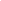 https://elibrary.ru/item.asp?id=305916253. Tendencies and prospects of development banking products in Russia and other countries. Niyazbekova S.U.в соавторстве с ППС ПГУ. (елайбрари)4. Научная статья на тему «Место и роль государства в экономической безопасности страны», С.256-260, УЧЕТНО-АНАЛИТИЧЕСКОЕ ОБЕСПЕЧЕНИЕ - ИНФОРМАЦИОННАЯ ОСНОВА ЭКОНОМИЧЕСКОЙ БЕЗОПАСНОСТИ ХОЗЯЙСТВУЮЩИХ СУБЪЕКТОВ
Межвузовский сборник научных трудов и результатов совместных научно-исследовательских проектов: в 2-х частях. Москва, 2017
Издательство: Издательство "Аудитор" (Москва)5. Научная статья на тему «Учетно - аналитическое обеспечение функционирования системы финансовой безопасности предприятия». Современные проблемы и тенденции развития экономики и управления. Сборник статей международной научно-практической конференции. 2017
Издательство: Общество с ограниченной ответственностью "Аэтерна" (Уфа) в соавторстве.6.Монография «Современные тенденции развития мирового финансового рынка» (2017 г.) подготовлена в соавторстве (10 п.л.) Находится в типографии г.Москвы.2.РУКОВОДСТВО НИРС.Участие в мероприятиях:Конкурс для студентов (организатор - Высшая школа государственного аудита  МГУ).  https://vk.com/arssacraauditХакимова Дарья Дмитриевна - ПРИЗЕР секции «Экономическая безопасность» международного конкурса на лучшую научную работу «Ars Sacra Audit» ВШГА Московского государственного университета имени М.В.Ломоносова (тема научного проекта «Деятельность Счетной палаты в обеспечении экономической безопасности Российской Федерации») Ануприенко Анастасия Андреевна - работа на тему «Оценка угроз в демографической сфере и их влияние на экономическую безопасность страны» (науч.руководитель - доцент кафедры «Финансы и кредит» Ниязбекова Ш.У.).  На международном конкурсе на лучшую научную работу «Ars Sacra Audit» ВШГА МГУ Ануприенко Анастасия была награждена сертификатом участия.	Результаты конкурса на лучшую научную работу «ARS SACRA AUDIT-2017»:1.Хакимова Дарья Дмитриевна – призер (IVместо)Научная статья призёра будет опубликована  в соавторстве с научным руководителем – в научном журнале РИНЦ «Гос.рег» Академии по ЧС МВД РФ2.Ануприенко Анастасия – участник, сертификат.
Победители и призёры очного тура были нграждены 8 февраля 2018 года на Торжественном вечере, посвящённом Дню российской науки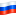 Itogi_Ars_Sacra_Audit_2017.pdfhttps://vk.com/doc137026952_454744743?hash=1ff362c627bd1aa708&dl=ffd7efc50f6f760e8aВ день Российской науки был проведен круглый стол «Популяризация студенческой науки: от СМИ до SMM», Ниязбековой Ш.У. вручен сертификат.НАУЧНАЯ КОНФЕРЕНЦИЯ СТУДЕНТОВ И АСПИРАНТОВ «ОКТЯБРЬСКАЯ РЕВОЛЮЦИЯ 1917 ГОДА В РОССИИ В КОНТЕКСТЕ МИРОВОГО РАЗВИТИЯ (К 100-ЛЕТИЮ)». СЕКЦИЯ № 3. СОВРЕМЕННАЯ ЭКОНОМИКА РОССИИ И ОКТЯБРЬСКАЯ РЕВОЛЮЦИЯ: ЭВОЛЮЦИОННАЯ РЕТРОСПЕКТИВАПОДСЕКЦИЯ (КАФЕДРА ЭГХиСО/ФиК): ЭКОНОМИЧЕСКИЕ ПРЕОБРАЗОВАНИЯ КАК РЕЗУЛЬТАТ РЕВОЛЮЦИИ 1917 ГОДА3.УЧАСТИЕ В КОНКУРСЕНаправлен пакет документов в Саудовскую Аравию на премию IDB по выдвижению кандидатуры в области исламского банкинга и финансах 2018 г. 4. ВОСПИТАТЕЛЬНАЯ РАБОТА:Являюсь куратором в группе ЭДс 20.1 Б1-15 (10 студентов). Проведены своевременно кураторские часы. Студенты присутствовали в качестве поддержки и участников в декабре 2017 года в Военном университете: Михина В., Тетерина Е.. Давтян С. готовит на конкурс научный проект в РОСГОССТРАХ, срок сдачи 1 марта 2018 года. Ярыев Ф. является спортсменом, постоянно участвует в спортивных мероприятиях.5.ПОВЫШЕНИЕ КВАЛИФИКАЦИИУспешно прошла со 2 октября по 14 октября 2017 года обучение и сдала экзамен по курсу повышения квалификации в объеме 72 часа по программе«Отраслевые финансы». Получен Сертификат о повышении квалификации ООО «ПромтехноснабС» г.СамарыДоцент: 				Ниязбекова  Ш.У.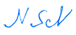 15.02.2018ДипломФИО участниковТема Научный руководительДиплом II степениСтолповских Дмитрий,Хакимова ДарьяНТР и ее влияние на развитие экономики СССР в 50–60-е годык.э.н., доцент Ниязбекова Ш.У.